Click to download Editable Version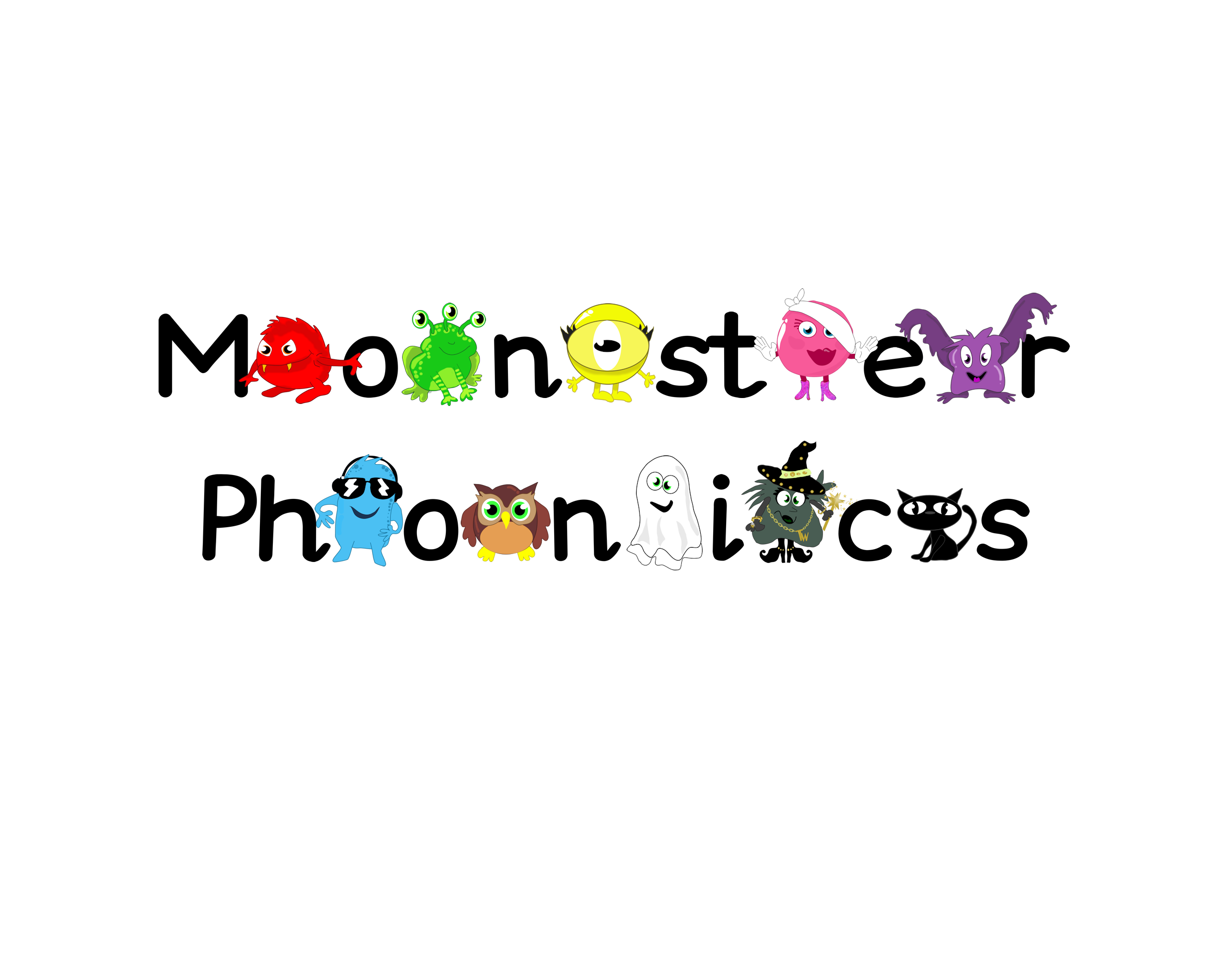                                                           Year 2 Spelling Curriculum Planning       Term 1 Weeks: 1-12      Graphemes, Spelling Rules, CEW, HFW and Assessment                                                           Year 2 Spelling Curriculum Planning       Term 1 Weeks: 1-12      Graphemes, Spelling Rules, CEW, HFW and Assessment                                                           Year 2 Spelling Curriculum Planning       Term 1 Weeks: 1-12      Graphemes, Spelling Rules, CEW, HFW and Assessment                                                           Year 2 Spelling Curriculum Planning       Term 1 Weeks: 1-12      Graphemes, Spelling Rules, CEW, HFW and Assessment                                                           Year 2 Spelling Curriculum Planning       Term 1 Weeks: 1-12      Graphemes, Spelling Rules, CEW, HFW and Assessment                                                           Year 2 Spelling Curriculum Planning       Term 1 Weeks: 1-12      Graphemes, Spelling Rules, CEW, HFW and Assessment Week 1MondayTuesdayWednesdayThursdayFridayReviewRevisit previously learned graphemesRecap the Year 1 ck grapheme using the flashcards provided.Recap the Year 1 ll grapheme using the flashcards provided.Recap the Year 1 ss grapheme using the flashcards provided.Recap the Year 1 zz grapheme using the flashcards provided.Read through dge and g words on the PowerPoints.CEWsAdd the Year 2 CEW flashcards to a display board  – add to this each week. Also display the Year 2 and Year 1 CEW Chart.Use the Year 1 CEW PowerPoint (Grouped by Sound) to recap the CEWs taught this week.TeachTeach new graphemesTeach the dge grapheme.Introduce the grapheme with the PowerPoint. Action: Tricky Witch’s wand.Watch the video ‘Fridge the Bridge.Read the dge words in the PowerPoint which shows how to add the suffixes s, ing and ed.Play Rhyming Pairs.Click to go to dge resources.Recap dge and how to add suffixes s ing and ed.Use the following sentences as examples.The badges are great.  I am edging my painting.They budged closer.We play a dodging game at break. The lodges are edged in red.Teach the g grapheme.Introduce the grapheme with the PowerPoint. Action: Tricky Witch’s wand.Teach the e/i/y rule.Read the g words.Sort words into soft g words (into the glass) and hard g words (into the Magician’s hat). Click to go to g resources.Recap the soft g grapheme and the rule for reading a soft and hard g.Look at the examples gym energy gentle huge magical gingerWhich is the most and least common? ge gi or gyRead through dge and g words on the PowerPoints.CEWsAdd the Year 2 CEW flashcards to a display board  – add to this each week. Also display the Year 2 and Year 1 CEW Chart.Use the Year 1 CEW PowerPoint (Grouped by Sound) to recap the CEWs taught this week.Main ActivityReading and writing words with the new graphemeWrite dge sentences that correspond to the dge Games Sequence.Learning Activities RotationThree groups rotate each 10 minute activity.1. Flashcard Activities2. Word Art – use an A4 book to write words in colour-code using a variety of media. Words can be written large or small, joined or print. The Key focus is on memory.3. Word Search dgePlay the sorting g game in groups of three. Each child owns a either ge gi or gy. Each takes a picture from the pile. If the picture is of a word that contains their grapheme then they get to keep it. The winner is the player who collects the most cards. Record on Record Sheets.Learning Activities RotationThree groups rotate each 10 minute activity.1. Flashcard Activities2. Word Art – use an A4 book to write words in colour-code using a variety of media. Words can be written large or small, joined or print. The Key focus is on memory.3. Word Search gWeekly Spelling TestPlenarySing the song ‘Fridge the Bridge’.How many rhyming dge pairs can the class remember? Discuss in pairs.Share Record Sheets. Collate these to make a Magic Spell Book for the class.Weekly Spelling TestCEWsShow the flashcard print out or the CEW PowerPoint. Resources found in the Flashcards Section.Highlight features, graphemes, silent and tricky letters.Year 2 CEWsgreat break steak – the ea usually either makes a long or short e. Here it is making a long Angry Red A sound. This occurs in very few words.  These are the only ones that children need to learn. Year 2 CEWsRecap great break steak.Year 2 CEWsfind mind kind behind- all have an open syllable i which makes the long Yellow I sound. behind - also has an open syllable e.Year 2 CEWsRecap find mind kind behind.Year 2 Spelling Log Book - tick words to learn for next week’s test.- add any HFW/CEW/words commonly misspelt to the ‘My Words’ section.                                                          Year 2 Spelling Curriculum Planning       Term 1 Weeks: 1-12      Graphemes, Spelling Rules, CEW, HFW and Assessment                                                           Year 2 Spelling Curriculum Planning       Term 1 Weeks: 1-12      Graphemes, Spelling Rules, CEW, HFW and Assessment                                                           Year 2 Spelling Curriculum Planning       Term 1 Weeks: 1-12      Graphemes, Spelling Rules, CEW, HFW and Assessment                                                           Year 2 Spelling Curriculum Planning       Term 1 Weeks: 1-12      Graphemes, Spelling Rules, CEW, HFW and Assessment                                                           Year 2 Spelling Curriculum Planning       Term 1 Weeks: 1-12      Graphemes, Spelling Rules, CEW, HFW and Assessment                                                           Year 2 Spelling Curriculum Planning       Term 1 Weeks: 1-12      Graphemes, Spelling Rules, CEW, HFW and Assessment Week 2MondayTuesdayWednesdayThursdayFridayReviewRevisit previously learned graphemesRecap the Year 1 ff grapheme using the flashcards provided.Recap the Year 1 nk grapheme using the flashcards provided.Recap the Year 1 tch grapheme using the flashcards provided.Recap the Year 1 ve grapheme using the flashcards provided.Read through c and kn words on the PowerPoints.CEWsAdd the Year 2 CEWsflashcards to a display board  – add to this each week. Also display the Year 2 and Year 1 CEW Chart.Use the Year 1 CEW PowerPoint (Grouped by Sound) to recap the CEWs taught this week.TeachTeach new graphemesTeach the c grapheme.Introduce the grapheme with the PowerPoint. Action: Tricky Witch’s wand.Teach the e/i/y rule.Read the story ‘Tricky Witch’s Day out’.Sort words into soft c words (into the cat) and hard g words (into the ice-cream).Click to go to g resources.Recap c and the highlighted features from yesterday’s lesson- the ce ending is common where the e makes no sound (dance prince) - vowels preceding the soft c sometime make unusual sounds (lettuce necklace palace).Teach the kn grapheme.Introduce the grapheme with the PowerPoint. Action: Fingers to your lips, ghost letter k makes no sound .Read the kn words. Look at know/knew and knife/knives.Sing ‘The Knocking Knees Twist’. Listen to Shakespeare!Click to go to kn resources.Recap the soft kn grapheme.Look at the examples. Together can the class recall the kn words in the song ‘Knocking Knees Twist’?Recap know/knew and knife/knives.Read through c and kn words on the PowerPoints.CEWsAdd the Year 2 CEWsflashcards to a display board  – add to this each week. Also display the Year 2 and Year 1 CEW Chart.Use the Year 1 CEW PowerPoint (Grouped by Sound) to recap the CEWs taught this week.Main ActivityReading and writing words with the new graphemePlay the sorting c game in groups of three if possible. Each child owns a eitherce ci or cy. Each takes a picture from the pile. If the picture is of a word that contains their grapheme then they get to keep it. The winner is the player who collects the most cards. Record on Record Sheets.Learning Activities RotationThree groups rotate each 10 minute activity.1. Flashcard Activities2. Word Art – use an A4 book to write words in colour-code using a variety of media. Words can be written large or small, joined or print. The Key focus is on memory.3. Word Search cWrite the correct kn words in the missing song lyrics. Write the k in outline to show that it is a ghost letter – it is present but makes no sound.Learning Activities RotationThree groups rotate each 10 minute activity.1. Flashcard Activities2. Word Art – use an A4 book to write words in colour-code using a variety of media. Words can be written large or small, joined or print. The Key focus is on memory.3. Word Search knWeekly Spelling TestPlenaryShare Record Sheets. Collate these to make a Magic Spell Book for the class.Learning Activities RotationThree groups rotate each 10 minute activity.1. Flashcard Activities2. Word Art – use an A4 book to write words in colour-code using a variety of media. Words can be written large or small, joined or print. The Key focus is on memory.3. Word Search cSing the song sounding out the silent letters.Learning Activities RotationThree groups rotate each 10 minute activity.1. Flashcard Activities2. Word Art – use an A4 book to write words in colour-code using a variety of media. Words can be written large or small, joined or print. The Key focus is on memory.3. Word Search knWeekly Spelling TestCEWsShow the flashcard print out or the CEW PowerPoint. Resources found in the Flashcards Section.Highlight features, graphemes, silent and tricky letters.Year 2 CEWswild child climb- all have an open syllable i which makes the long Yellow I sound. climb also has a silent b.Note that the plural of child is children which does not have a long i sound.Year 2 CEWsRecap wild child climb.Year 2 CEWsold gold hold cold told - all have an open syllable i which makes the long Yellow I sound. behind also has an open syllable e.Year 2 CEWsRecap old gold hold cold told.Year 2 Spelling Log Book - tick words to learn for next week’s test.- add any HFW/CEW/words commonly misspelt to the ‘My Words’ section.                                                          Year 2 Spelling Curriculum Planning       Term 2 Weeks: 1-12      Graphemes, Spelling Rules, CEW, HFW and Assessment                                                           Year 2 Spelling Curriculum Planning       Term 2 Weeks: 1-12      Graphemes, Spelling Rules, CEW, HFW and Assessment                                                           Year 2 Spelling Curriculum Planning       Term 2 Weeks: 1-12      Graphemes, Spelling Rules, CEW, HFW and Assessment                                                           Year 2 Spelling Curriculum Planning       Term 2 Weeks: 1-12      Graphemes, Spelling Rules, CEW, HFW and Assessment                                                           Year 2 Spelling Curriculum Planning       Term 2 Weeks: 1-12      Graphemes, Spelling Rules, CEW, HFW and Assessment                                                           Year 2 Spelling Curriculum Planning       Term 2 Weeks: 1-12      Graphemes, Spelling Rules, CEW, HFW and Assessment Week 3MondayTuesdayWednesdayThursdayFridayReviewRevisit previously learned graphemesRecap the Year 1 ai grapheme using the flashcards provided.Recap the Year 1 oi grapheme using the flashcards provided.Recap the Year 1 ay grapheme using the flashcards provided.Recap the Year 1 oy grapheme using the flashcards provided.Use the PowerPoints to read through gn and wr words.CEWsAdd the Year 2 CEWsflashcards to a display board  – add to this each week. Also display the Year 2 and Year 1 CEW Chart.Use the Year 1 CEW PowerPoint (Grouped by Sound) to recap the CEWs taught this week.TeachTeach new graphemesTeach the gn grapheme.Introduce the grapheme with the PowerPoint. Action: Fingers to your lips, ghost letter g makes no sound .Listen to Shakespeare.Play the gn Memory GameClick to go to gn resources.Recap gn and read through the words in the PowerPoint  - there are not many words that have the gn grapheme.  In pairs, holding whiteboards, recap the gn Memory Game. Have the class remembered all of the words?Teach the wr grapheme.Introduce the grapheme with the PowerPoint. Action: Fingers to your lips, ghost letter w makes no sound .Read the wr words. Focus on how to form the past tense.Sing ‘Get Well Soon’. Listen to Shakespeare!Click to go to wr resources.Recap the soft wr grapheme.Write sentences on the board with wr words missing.We _ _ _ _ _ _ _ a present for you.And _ _ _ _ _ a card too.We’ll _ _ _ _ _ a letterTalk about how the past tense can be formed in different ways. Use the PowerPoints to read through gn and wr words.CEWsAdd the Year 2 CEWsflashcards to a display board  – add to this each week. Also display the Year 2 and Year 1 CEW Chart.Use the Year 1 CEW PowerPoint (Grouped by Sound) to recap the CEWs taught this week.Main ActivityReading and writing words with the new graphemePlay the gn Miming Game, recording the words in colour-code on either a whiteboard, paper or a tablet.Learning Activities RotationThree groups rotate each 10 minute activity.1. Flashcard Activities2. Word Art – use an A4 book to write words in colour-code using a variety of media. Words can be written large or small, joined or print. The Key focus is on memory.3. Word Search gnRead and write the answers to the wr Crossword.Learning Activities RotationThree groups rotate each 10 minute activity.1. Flashcard Activities2. Word Art – use an A4 book to write words in colour-code using a variety of media. Words can be written large or small, joined or print. The Key focus is on memory.3. Word Search wrWeekly Spelling TestPlenaryHow many gn words can we remember?Learning Activities RotationThree groups rotate each 10 minute activity.1. Flashcard Activities2. Word Art – use an A4 book to write words in colour-code using a variety of media. Words can be written large or small, joined or print. The Key focus is on memory.3. Word Search gnSing the song sounding out the silent letters.Learning Activities RotationThree groups rotate each 10 minute activity.1. Flashcard Activities2. Word Art – use an A4 book to write words in colour-code using a variety of media. Words can be written large or small, joined or print. The Key focus is on memory.3. Word Search wrWeekly Spelling TestCEWsShow the flashcard print out or the CEW PowerPoint. Resources found in the Flashcards Section.Highlight features, graphemes, silent and tricky letters.Year 2 CEWswould could should - all have a silent o and silent i. This is why these words are commonly misspelt wud and cud. They could be thought as ‘zebra’ words – black, white, black, white. Year 2 CEWsRecap would could shouldYear 2 CEWsdoor floor poor - all have a silent o and end in the or sound.Year 2 CEWsRecap door floor poorYear 2 Spelling Log Book - tick words to learn for next week’s test.- add any HFW/CEW/words commonly misspelt to the ‘My Words’ section.                                                          Year 2 Spelling Curriculum Planning       Term 1 Weeks: 1-12      Graphemes, Spelling Rules, CEW, HFW and Assessment                                                           Year 2 Spelling Curriculum Planning       Term 1 Weeks: 1-12      Graphemes, Spelling Rules, CEW, HFW and Assessment                                                           Year 2 Spelling Curriculum Planning       Term 1 Weeks: 1-12      Graphemes, Spelling Rules, CEW, HFW and Assessment                                                           Year 2 Spelling Curriculum Planning       Term 1 Weeks: 1-12      Graphemes, Spelling Rules, CEW, HFW and Assessment                                                           Year 2 Spelling Curriculum Planning       Term 1 Weeks: 1-12      Graphemes, Spelling Rules, CEW, HFW and Assessment                                                           Year 2 Spelling Curriculum Planning       Term 1 Weeks: 1-12      Graphemes, Spelling Rules, CEW, HFW and Assessment Week 4MondayTuesdayWednesdayThursdayFridayReviewRevisit previously learned graphemesRecap the year 1 a-e grapheme using the flashcards provided.Recap the Year 1 e-e grapheme using the flashcards provided.Recap the Year 1 i-e grapheme using the flashcards provided.Recap the Year 1 o-e grapheme using the flashcards provided.Read through le and il by reading words on the PowerPoints.CEWsAdd the Year 2 CEWsflashcards to a display board  – add to this each week. Also display the Year 2 and Year 1 CEW Chart.Use the Year 1 CEW PowerPoint (Grouped by Sound) to recap the CEWs taught this week.TeachTeach new graphemesTeach the le grapheme.Introduce the grapheme with the PowerPoint. Action: Tricky Witch’s wand.Meet the boasting uncles. Watch the animation. How many le words were there?Look at how to add ing, and form plurals and the past tense.Click to go to le resources.Recap le grapheme from yesterday’s lesson.Look at how le words either have a double consonant before the le or they don’t. Can anyone find the rules?- middle apple giggle cuddle bottle snuggle little - scramble candle jungle- tickle prickle Short vowel or 2 consonants before le = no double letter.Teach the il grapheme.Introduce the grapheme with the PowerPoint. Action: Tricky Witch’s wand.Look at how to add suffixes to il words.Focus on the il picture and sentence for the most common il words. This is a rare grapheme.Click to go to il resources.Teach the el grapheme.Introduce the grapheme with the PowerPoint. Action: Tricky Witch’s wand.Look at how to add suffixes to el words.Focus on the le picture and sentence for the most common el words. This is a rare grapheme.Click to go to el resources.Read through le and il by reading words on the PowerPoints.CEWsAdd the Year 2 CEWsflashcards to a display board  – add to this each week. Also display the Year 2 and Year 1 CEW Chart.Use the Year 1 CEW PowerPoint (Grouped by Sound) to recap the CEWs taught this week.Main ActivityReading and writing words with the new graphemeWrite their own incredible boasts using le words in the Boasting Record.Learning Activities RotationThree groups rotate each 10 minute activity.1. Flashcard Activities2. Word Art – use an A4 book to write words in colour-code using a variety of media. Words can be written large or small, joined or print. The Key focus is on memory.3. Word Search kColour and label the picture with colour-coded writing.Colour and label the picture with colour-coded writing.Weekly Spelling TestPlenaryShare and compare Boasting Records. Sing the SongLearning Activities RotationThree groups rotate each 10 minute activity.1. Flashcard Activities2. Word Art – use an A4 book to write words in colour-code using a variety of media. Words can be written large or small, joined or print. The Key focus is on memory.3. Word Search kShare the finished work. How can we remember the le sentence?Share the finished work. How can we remember the el sentence?Weekly Spelling TestCEWsShow the flashcard print out or the CEW PowerPoint. Resources found in the Flashcards Section.Highlight features, graphemes, silent and tricky letters.Year 2 CEWsany many pretty - all end in a y that makes a long Green Froggy E sound. any many – have an a that makes an e sound.pretty – has an e that makes an i sound.Year 2 CEWsRecap any many pretty.Year 2 CEWsmove prove improve - all have long Cool Blue oo sound made by o-e which is uncommon.Year 2 CEWsRecap move prove improve.Year 2 Spelling Log Book - tick words to learn for next week’s test.- add any HFW/CEW/words commonly misspelt to the ‘My Words’ section.                                                          Year 2 Spelling Curriculum Planning       Term 1 Weeks: 1-12      Graphemes, Spelling Rules, CEW, HFW and Assessment                                                           Year 2 Spelling Curriculum Planning       Term 1 Weeks: 1-12      Graphemes, Spelling Rules, CEW, HFW and Assessment                                                           Year 2 Spelling Curriculum Planning       Term 1 Weeks: 1-12      Graphemes, Spelling Rules, CEW, HFW and Assessment                                                           Year 2 Spelling Curriculum Planning       Term 1 Weeks: 1-12      Graphemes, Spelling Rules, CEW, HFW and Assessment                                                           Year 2 Spelling Curriculum Planning       Term 1 Weeks: 1-12      Graphemes, Spelling Rules, CEW, HFW and Assessment                                                           Year 2 Spelling Curriculum Planning       Term 1 Weeks: 1-12      Graphemes, Spelling Rules, CEW, HFW and Assessment Week 5MondayTuesdayWednesdayThursdayFridayReviewRevisit previously learned graphemesRecap the Year 1 u-e grapheme using the flashcards provided.Recap the Year 1 u-e grapheme using the flashcards provided.Recap the Year 1 ar grapheme using the flashcards provided.Recap the Year 1 ee grapheme using the flashcards provided.Recap al il and el using the the pictures and sentences.CEWsAdd the Year 2 CEWsflashcards to a display board  – add to this each week. Also display the Year 2 and Year 1 CEW Chart.Use the Year 1 CEW PowerPoint (Grouped by Sound) to recap the CEWs taught this week.TeachTeach new graphemesTeach the al grapheme.Introduce the grapheme with the PowerPoint. Action: Tricky Witch’s wand.Look at how to add suffixes to al words.Focus on the al picture and sentence for the most common al words. This is a rare grapheme.Click to go to al resources.Recap the il/el/al graphemes  features from yesterday’s lesson- most of the time this schwa sound is spelt with an le grapheme. - learning the most common words for the other graphemes will identify the exceptions and improve spelling accuracy.- reap each spelling sentence.HomophonesDescribe what a homophone is. Explain that a near-homophone has a similar but slightly different sound.Look at homophone pairs and identify differences and similarities.Click to go to Homophones resources.Recap the homophone pairs learnt yesterday.In pairs, write as many as possible on a white board. Children to give examples of sentences in which each is used, such as I knew the answer.I have new shoes.Recap al il and el using the the pictures and sentences.CEWsAdd the Year 2 CEWsflashcards to a display board  – add to this each week. Also display the Year 2 and Year 1 CEW Chart.Use the Year 1 CEW PowerPoint (Grouped by Sound) to recap the CEWs taught this week.Main ActivityReading and writing words with the new graphemeColour and label the picture with colour-coded writing.Learning Activities RotationThree groups rotate each 10 minute activity.1. Flashcard Activities2. Word Art – use an A4 book to write words in colour-code using a variety of media. Words can be written large or small, joined or print. The Key focus is on memory.3. Word Search al el ilMatch the Homophone Cards.Identify the differences and similarities. Memorise the pictures with the words.Write in colour-code, draw pictures and write silly sentences for word pairs.Learning Activities RotationThree groups rotate each 10 minute activity.1. Flashcard Activities2. Word Art – use an A4 book to write words in colour-code using a variety of media. Words can be written large or small, joined or print. The Key focus is on memory.3. Write sentences for homophone pairs.Weekly Spelling TestPlenaryShare the finished work. How can we remember the al sentence?Learning Activities RotationThree groups rotate each 10 minute activity.1. Flashcard Activities2. Word Art – use an A4 book to write words in colour-code using a variety of media. Words can be written large or small, joined or print. The Key focus is on memory.3. Word Search al el ilChildren share work, explaining the different and similar features and how they learnt to remember these.Learning Activities RotationThree groups rotate each 10 minute activity.1. Flashcard Activities2. Word Art – use an A4 book to write words in colour-code using a variety of media. Words can be written large or small, joined or print. The Key focus is on memory.3. Write sentences for homophone pairs.Weekly Spelling TestCEWsShow the flashcard print out or the CEW PowerPoint. Resources found in the Flashcards Section.Highlight features, graphemes, silent and tricky letters.Year 2 CEWsmost both only- all have an open syllable o which makes the long Miss Oh No O sound. only – ends in the log E sound Year 2 CEWsRecap most both only.Year 2 CEWsevery everybody - all have silent second e and a long E made by the y grapheme. We could also add everyone and everywhere.Year 2 CEWsRecap every everybodyYear 2 Spelling Log Book - tick words to learn for next week’s test.- add any HFW/CEW/words commonly misspelt to the ‘My Words’ section.                                                          Year 2 Spelling Curriculum Planning       Term 1 Weeks: 1-12      Graphemes, Spelling Rules, CEW, HFW and Assessment                                                           Year 2 Spelling Curriculum Planning       Term 1 Weeks: 1-12      Graphemes, Spelling Rules, CEW, HFW and Assessment                                                           Year 2 Spelling Curriculum Planning       Term 1 Weeks: 1-12      Graphemes, Spelling Rules, CEW, HFW and Assessment                                                           Year 2 Spelling Curriculum Planning       Term 1 Weeks: 1-12      Graphemes, Spelling Rules, CEW, HFW and Assessment                                                           Year 2 Spelling Curriculum Planning       Term 1 Weeks: 1-12      Graphemes, Spelling Rules, CEW, HFW and Assessment                                                           Year 2 Spelling Curriculum Planning       Term 1 Weeks: 1-12      Graphemes, Spelling Rules, CEW, HFW and Assessment Week 6MondayTuesdayWednesdayThursdayFridayReviewRevisit previously learned graphemesRecap the Year 1 ea (long E) grapheme using the flashcards provided.Recap the Year 1 ea (silent a) grapheme using the flashcards provided.Recap the Year 1 er grapheme using the flashcards provided.Recap the Year 1 ir grapheme using the flashcards provided.Recap the spelling rules using the PowerPoints.CEWsAdd the Year 2 CEWsflashcards to a display board  – add to this each week. Also display the Year 2 and Year 1 CEW Chart.Use the Year 1 CEW PowerPoint (Grouped by Sound) to recap the CEWs taught this week.TeachTeach new graphemesSpelling Lesson – Adding vowel suffixes to words that end with e  - drop e ruleIntroduce the drop e rule with the PowerPoint. Reap split digraphs. Look at how to add ing and ed.Recall the 3 different ed sounds.To add er, est and y, follow the same rules.Click to go to resources.Recap the drop e rule.Which suffixes is this useful for? (vowel suffixes – ing ed er est y).Write words on the board for the class to add ing and ed to. Children work in pairs with whiteboards. cute smile amuse nice note bake likeNow try adding er est and ySpelling Lesson – Adding vowel suffixes to words ending in VC – double consonant rule.Introduce this with the PowerPoint. Explain why this rules is necessary to maintainthe short vowel is maintained. Otherwise, hopping would turn into hoping!Click to go to resources.Recap the double consonant rule. Write the sentences on the board. I hoped about on one leg. Then I triped! After that I went swiming. Read together sounding out the incorrect long vowel – can the class find the errors?How can we add er and est to fit hot big?Recap the spelling rules using the PowerPoints.CEWsAdd the Year 2 CEWsflashcards to a display board  – add to this each week. Also display the Year 2 and Year 1 CEW Chart.Use the Year 1 CEW PowerPoint (Grouped by Sound) to recap the CEWs taught this week.Main ActivityReading and writing words with the new graphemeMatch the suffixes to root words.Remove the final e by cutting and paste the root andthe vowel suffix into an exercise book.Write a sentence that includes this word. How many words with suffixes added can be usedin one sentence? Learning Activities RotationThree groups rotate each 10 minute activity.1. Flashcard Activities2. Word Art – use an A4 book to write words in colour-code using a variety of media. Words can be written large or small, joined or print. The Key focus is on memory.3. Magnetic letters – build words with split digraphs  and add ed ing er or est. Use flashcards from the lesson a-e i-e o-e u-e u-e and e-e for support. Look out for irregular changes!Read the sentences on the PDF Double Consonants worksheet. Add the ending to the root words, so that the sentences make sense.Learning Activities RotationThree groups rotate each 10 minute activity.1. Flashcard Activities2. Word Art – use an A4 book to write words in colour-code using a variety of media. Words can be written large or small, joined or print. The Key focus is on memory.3. Magnetic letters – build CVC words, add ed ing er est. Have a list of words to start. hop stop fit drop swim clap big wet red thin hot sad flatLook out for irregular changes!Weekly Spelling TestPlenaryChildren to share sentences with the class.Learning Activities RotationThree groups rotate each 10 minute activity.1. Flashcard Activities2. Word Art – use an A4 book to write words in colour-code using a variety of media. Words can be written large or small, joined or print. The Key focus is on memory.3. Magnetic letters – build words with split digraphs  and add ed ing er or est. Use flashcards from the lesson a-e i-e o-e u-e u-e and e-e for support. Look out for irregular changes!Find two CVC words that double the final letter when adding a vowel suffix, add to a sentence and share. Learning Activities RotationThree groups rotate each 10 minute activity.1. Flashcard Activities2. Word Art – use an A4 book to write words in colour-code using a variety of media. Words can be written large or small, joined or print. The Key focus is on memory.3. Magnetic letters – build CVC words, add ed ing er est. Have a list of words to start. hop stop fit drop swim clap big wet red thin hot sad flatLook out for irregular changes!Weekly Spelling TestCEWsShow the flashcard print out or the CEW PowerPoint. Resources found in the Flashcards Section.Highlight features, graphemes, silent and tricky letters.Year 2 CEWseven people- all have an open syllable i which makes the long Yellow I sound. climb also has a silent b.Note that the plural of child is children which does notYear 2 CEWsRecap wild child climb.Year 2 CEWsWhole clothes - all have an open syllable i which makes the long Yellow I sound. behind also has an open syllable e.Year 2 CEWsRecap old gold hold cold told.Year 2 Spelling Log Book - tick words to learn for next week’s test.- add any HFW/CEW/words commonly misspelt to the ‘My Words’ section.                                                          Year 2 Spelling Curriculum Planning       Term 1 Weeks: 1-12      Graphemes, Spelling Rules, CEW, HFW and Assessment                                                           Year 2 Spelling Curriculum Planning       Term 1 Weeks: 1-12      Graphemes, Spelling Rules, CEW, HFW and Assessment                                                           Year 2 Spelling Curriculum Planning       Term 1 Weeks: 1-12      Graphemes, Spelling Rules, CEW, HFW and Assessment                                                           Year 2 Spelling Curriculum Planning       Term 1 Weeks: 1-12      Graphemes, Spelling Rules, CEW, HFW and Assessment                                                           Year 2 Spelling Curriculum Planning       Term 1 Weeks: 1-12      Graphemes, Spelling Rules, CEW, HFW and Assessment                                                           Year 2 Spelling Curriculum Planning       Term 1 Weeks: 1-12      Graphemes, Spelling Rules, CEW, HFW and Assessment Week 7MondayTuesdayWednesdayThursdayFridayReviewRevisit previously learned graphemesRecap the Year 1 ur grapheme using the flashcards provided.Recap the Year 1 oo (long oo) grapheme using the flashcards provided.Recap the Year 1 oo (u) grapheme using the flashcards provided.Recap the Year 1 oa grapheme using the flashcards provided.Recap the spelling rules using the PowerPoints.CEWsAdd the Year 2 CEWsflashcards to a display board  – add to this each week. Also display the Year 2 and Year 1 CEW Chart.Use the Year 1 CEW PowerPoint (Grouped by Sound) to recap the CEWs taught this week.TeachTeach new graphemesSpelling Lesson - y to an i rule. When words end in y, we change the y to an i before adding suffix. We do not need to do this whenadding ing. Look at the More than One Machine for plurals and the Third Person Machine, the Time Machine and the +er +est Machine.Click to go to resources.Recap the y to an i rule using the Machines on the PowerPoints.Distribute flashcards from the Year 1 y lesson and Year 2 y Lesson. Work in pairs with whiteboards. How many words can they add ing ed er or est to? Write these words and share.Formative assessment Set 1 graphemes – dge g c kn gn wr le el il al. Download the assessment from the Assessment section at the top of the Year 2 resources page. The class write dictations on separate lined paper. Record results as a word document or print out.Click to go to the assessment.Recap all spelling rules:drop e, double consonant, change y to an iAs a class, sort flashcards of words ending in e (a-e i-e o-e u-e u-e), CCVC words and words ending in y (long E and Long I) into three groups, according to the rule.Recap the spelling rules using the PowerPoints.CEWsAdd the Year 2 CEWsflashcards to a display board  – add to this each week. Also display the Year 2 and Year 1 CEW Chart.Use the Year 1 CEW PowerPoint (Grouped by Sound) to recap the CEWs taught this week.Main ActivityReading and writing words with the new graphemeYellow I wrote a diary but he didn’t know that it should bewritten in the past tense.Write the diary in the past tense.Complete the boxes for +es +er +estLearning Activities RotationThree groups rotate each 10 minute activity.1. Flashcard Activities2. Word Art – use an A4 book to write words in colour-code using a variety of media. Words can be written large or small, joined or print. The Key focus is on memory.3. Continue with the whiteboard activity described above.If possible work in groups with more than one adult to ensure that all children have enough time. Read out each of the eight dictations in turn. This assesses the use of suffixes s ed ing er est.Learning Activities RotationThree groups rotate each 10 minute activity.1. Flashcard Activitiesfor dge g c kn gn wr le el il al.2. Word Art – use an A4 book to write words in colour-code using a variety of media. Words can be written large or small, joined or print. The Key focus is on memory.3. Magnetic letters – build words ending in y. Add er est. Weekly Spelling TestPlenaryPlay a boasting game. A person thinks of an adjective ending in y. Their partner adds er to describe something that is even more. Finally, the first person adds est to describe the most. Repeat with a new word.Learning Activities RotationThree groups rotate each 10 minute activity.1. Flashcard Activities2. Word Art – use an A4 book to write words in colour-code using a variety of media. Words can be written large or small, joined or print. The Key focus is on memory.3. Continue with the whiteboard activity described above.Ask for feedback on the assessment – children to talk about the spellings and rules that they have learnt.Learning Activities RotationThree groups rotate each 10 minute activity.1. Flashcard Activitiesfor dge g c kn gn wr le el il al.2. Word Art – use an A4 book to write words in colour-code using a variety of media. Words can be written large or small, joined or print. The Key focus is on memory.3. Magnetic letters – build words ending in y. Add er est. Weekly Spelling TestCEWsShow the flashcard print out or the CEW PowerPoint. Resources found in the Flashcards Section.Highlight features, graphemes, silent and tricky letters.Year 2 CEWsBusy money- both have tricky graphemes.busy – has a u that makes an i sound and an s that makes a z sound.money – has an o that makes an u sound.Year 2 CEWsRecap busy money.Year 2 CEWshour Christmas – both has silent letters.hour – silent hChristmas – silent h and silent t. Don’t forget the capital letter!Year 2 CEWsRecap hour Christmas.Year 2 Spelling Log Book - tick words to learn for next week’s test.- add any HFW/CEW/words commonly misspelt to the ‘My Words’ section.                                                          Year 2 Spelling Curriculum Planning       Term 1 Weeks: 1-12      Graphemes, Spelling Rules, CEW, HFW and Assessment                                                           Year 2 Spelling Curriculum Planning       Term 1 Weeks: 1-12      Graphemes, Spelling Rules, CEW, HFW and Assessment                                                           Year 2 Spelling Curriculum Planning       Term 1 Weeks: 1-12      Graphemes, Spelling Rules, CEW, HFW and Assessment                                                           Year 2 Spelling Curriculum Planning       Term 1 Weeks: 1-12      Graphemes, Spelling Rules, CEW, HFW and Assessment                                                           Year 2 Spelling Curriculum Planning       Term 1 Weeks: 1-12      Graphemes, Spelling Rules, CEW, HFW and Assessment                                                           Year 2 Spelling Curriculum Planning       Term 1 Weeks: 1-12      Graphemes, Spelling Rules, CEW, HFW and Assessment Week 8MondayTuesdayWednesdayThursdayFridayReviewRevisit previously learned graphemesRecap the Year 1 oe grapheme using the flashcards provided.Recap the Year 1 ou grapheme using the flashcards provided.Recap the Year 1 ow grapheme (ow sound) using the flashcards provided.Recap the Year 1 ow (long O) grapheme using the flashcards provided.Read through y and al words on the PowerPoints.CEWsAdd the Year 2 CEWsflashcards to a display board  – add to this each week. Also display the Year 2 and Year 1 CEW Chart.Use the Year 1 CEW PowerPoint (Grouped by Sound) to recap the CEWs taught this week.TeachTeach new graphemesIntroduce the y grapheme with the PowerPoint. Action: I eyeMeet Baby I. Look at the position of y in the word. Use the ing buttons, the More Than One Machine, Changer Machine (for third person) and Time Machine. Listen to ‘Why Cry Lullaby’ – put hands in the air for every y word.Click to go to y resources.Recap y grapheme by replaying the Machines in the PowerPoint. Remember when adding suffixes, change y to an i.Sing ‘Why Cry Lullaby’ – put hands in the air for every y word.Introduce the al (or) grapheme with the PowerPoint. Action: Tricky Witch’s wand.Look at how easy it is to add suffixes ed and ing. Watch the pop video ‘I am the Tallest’ sung by the girl band of identical triplets called The All Paints.Click to go to al resources.Recap the al grapheme.Look at the two word families- all- alkFind all the rhyming pairs.Look at the word ‘always’. Why is this different? The a makes the or sound, not the al.Read through y and al words on the PowerPoints.CEWsAdd the Year 2 CEWsflashcards to a display board  – add to this each week. Also display the Year 2 and Year 1 CEW Chart.Use the Year 1 CEW PowerPoint (Grouped by Sound) to recap the CEWs taught this week.Main ActivityReading and writing words with the new graphemeComplete the y Crossword. Create a y Word Search using the template provided.Learning Activities RotationThree groups rotate each 10 minute activity.1. Flashcard Activities2. Word Art – use an A4 book to write words in colour-code using a variety of media. Words can be written large or small, joined or print. The Key focus is on memory.3. Word Search yComplete the song sheet template to write a new al song.Learning Activities RotationThree groups rotate each 10 minute activity.1. Flashcard Activities2. Word Art – use an A4 book to write words in colour-code using a variety of media. Words can be written large or small, joined or print. The Key focus is on memory.3. Word Search al(or)Weekly Spelling TestPlenaryPlay the PowerPoint Who Wants to be a Millionaire?Learning Activities RotationThree groups rotate each 10 minute activity.1. Flashcard Activities2. Word Art – use an A4 book to write words in colour-code using a variety of media. Words can be written large or small, joined or print. The Key focus is on memory.3. Word Search ySing the song, clapping on every al word.Learning Activities RotationThree groups rotate each 10 minute activity.1. Flashcard Activities2. Word Art – use an A4 book to write words in colour-code using a variety of media. Words can be written large or small, joined or print. The Key focus is on memory.3. Word Search al(or)Weekly Spelling TestCEWsShow the flashcard print out or the CEW PowerPoint. Resources found in the Flashcards Section.Highlight features, graphemes, silent and tricky letters.Year 2 CEWsgrass class pass – all have a general north/south variation of the pronunciation of the a grapheme.Year 2 CEWsRecap grass class pass.Year 2 CEWspast fast last - all have a general north/south variation of the pronunciation of the a grapheme.Year 2 CEWsRecap past fast last.Year 2 Spelling Log Book - tick words to learn for next week’s test.- add any HFW/CEW/words commonly misspelt to the ‘My Words’ section.                                                          Year 2 Spelling Curriculum Planning       Term 1 Weeks: 1-12      Graphemes, Spelling Rules, CEW, HFW and Assessment                                                           Year 2 Spelling Curriculum Planning       Term 1 Weeks: 1-12      Graphemes, Spelling Rules, CEW, HFW and Assessment                                                           Year 2 Spelling Curriculum Planning       Term 1 Weeks: 1-12      Graphemes, Spelling Rules, CEW, HFW and Assessment                                                           Year 2 Spelling Curriculum Planning       Term 1 Weeks: 1-12      Graphemes, Spelling Rules, CEW, HFW and Assessment                                                           Year 2 Spelling Curriculum Planning       Term 1 Weeks: 1-12      Graphemes, Spelling Rules, CEW, HFW and Assessment                                                           Year 2 Spelling Curriculum Planning       Term 1 Weeks: 1-12      Graphemes, Spelling Rules, CEW, HFW and Assessment Week 9MondayTuesdayWednesdayThursdayFridayReviewRevisit previously learned graphemesRecap the Year 1 ue (long oo) grapheme using the flashcards provided.Recap the Year 1 ue (long U) grapheme using the flashcards provided.Recap the Year 1 ew (long oo) grapheme using the flashcards provided.Recap the Year 1 ew (long U) grapheme using the flashcards provided.Read through o (u) and ey words on the PowerPoints.CEWsAdd the Year 2 CEWsflashcards to a display board  – add to this each week. Also display the Year 2 and Year 1 CEW Chart.Use the Year 1 CEW PowerPoint (Grouped by Sound) to recap the CEWs taught this week.TeachTeach new graphemesIntroduce the o (u) grapheme with the PowerPoint. Action: Tricky Witch’s wand.Looking for patterns in words can help to identify the o(u) grapheme. Read the o(u) words in the 6 sounds groups. Listen and sing the song ‘Nothing Like Your Other Brother’. How many o(u) words are in the song?Click to go to o(u) resources.Recap o (u) grapheme and the highlighted features from yesterday’s lesson- patterns in words help identify this grapheme.- recap the patterns.Sing ‘Nothing Like Your Other Brother’, shaking their heads for every o (u) word. Introduce the ey grapheme with the PowerPoint. Action: E Smile.Meet Harvey who does not want go to school without his monkey. Look at the More than One Machine – add s for plurals. Highlight how this is different to words ending in y. Sing ‘Monkey Boo’. Note that money is already plural.Click to go to ey resources.Recap the ey grapheme and the wordlist for ey.There are not many ey words (and not many ending in ie). Therefore if the most common ey words are learnt, then most other words have a y ending. This is also important for forming correct plurals.Read through o (u) and ey words on the PowerPoints.CEWsAdd the Year 2 CEWsflashcards to a display board  – add to this each week. Also display the Year 2 and Year 1 CEW Chart.Use the Year 1 CEW PowerPoint (Grouped by Sound) to recap the CEWs taught this week.Main ActivityReading and writing words with the new graphemeDivide the class into six group, each to make a display of the words in one of the sound groups. Use light grey paper, oil pastels and gold metallic paint if possible.Learning Activities RotationThree groups rotate each 10 minute activity.1. Flashcard Activities2. Word Art – use an A4 book to write words in colour-code using a variety of media. Words can be written large or small, joined or print. The Key focus is on memory.3. Word Search o(u)Label the ey pictures.Cut and paste ey items onto the rucksack to take to school. Write about the ey items and highlight the ey grapheme in green.Learning Activities RotationThree groups rotate each 10 minute activity.1. Flashcard Activities2. Word Art – use an A4 book to write words in colour-code using a variety of media. Words can be written large or small, joined or print. The Key focus is on memory.3. Word Search eyWeekly Spelling TestPlenaryShare the final display pieces. The class can refer to these for future support.Learning Activities RotationThree groups rotate each 10 minute activity.1. Flashcard Activities2. Word Art – use an A4 book to write words in colour-code using a variety of media. Words can be written large or small, joined or print. The Key focus is on memory.3. Word Search o(u)Sing the song ‘Monkey Boo’ – hands in the air for every ey word.Learning Activities RotationThree groups rotate each 10 minute activity.1. Flashcard Activities2. Word Art – use an A4 book to write words in colour-code using a variety of media. Words can be written large or small, joined or print. The Key focus is on memory.3. Word Search eyWeekly Spelling TestCEWsShow the flashcard print out or the CEW PowerPoint. Resources found in the Flashcards Section.Highlight features, graphemes, silent and tricky letters.Year 2 CEWsbath path - have a general north/south variation of the pronunciation of the a grapheme.Year 2 CEWsRecap bath path.Year 2 CEWsfather plant - have a general north/south variation of the pronunciation of the a grapheme.Year 2 CEWsRecap father plant.Year 2 Spelling Log Book - tick words to learn for next week’s test.- add any HFW/CEW/words commonly misspelt to the ‘My Words’ section.                                                          Year 2 Spelling Curriculum Planning       Term 1 Weeks: 1-12      Graphemes, Spelling Rules, CEW, HFW and Assessment                                                           Year 2 Spelling Curriculum Planning       Term 1 Weeks: 1-12      Graphemes, Spelling Rules, CEW, HFW and Assessment                                                           Year 2 Spelling Curriculum Planning       Term 1 Weeks: 1-12      Graphemes, Spelling Rules, CEW, HFW and Assessment                                                           Year 2 Spelling Curriculum Planning       Term 1 Weeks: 1-12      Graphemes, Spelling Rules, CEW, HFW and Assessment                                                           Year 2 Spelling Curriculum Planning       Term 1 Weeks: 1-12      Graphemes, Spelling Rules, CEW, HFW and Assessment                                                           Year 2 Spelling Curriculum Planning       Term 1 Weeks: 1-12      Graphemes, Spelling Rules, CEW, HFW and Assessment Week 10MondayTuesdayWednesdayThursdayFridayReviewRevisit previously learned graphemesRecap the Year 1 ie (long I) grapheme using the flashcards provided.Recap the Year 1 ie (long E) grapheme using the flashcards provided.Recap the Year 1 igh grapheme using the flashcards provided.Recap the Year 1 or grapheme using the flashcards provided.Read through w-a and w-or words on the PowerPoints.CEWsAdd the Year 2 CEWsflashcards to a display board  – add to this each week. Also display the Year 2 and Year 1 CEW Chart.Use the Year 1 CEW PowerPoint (Grouped by Sound) to recap the CEWs taught this week.TeachTeach new graphemesIntroduce the w-a (o) grapheme with the PowerPoint. Action: Tricky Witch’s wand.Sometimes the letter a after a w, sw or qu makes the o sound. Occurs in some common words. Look at forming the past tense. Listen to the Swapping Song.Recap w-a (o) grapheme and the highlighted features from yesterday’s lesson- want wanted what watch are common words.Use flashcards to recap the sw words – swan swopqu words – squash quantityUnusual saltIntroduce the w-or (er)  grapheme with the PowerPoint. Action: Tricky Witch’s wand.There are only a few of these words but they are common. Learn the worm sentence to help identify these words.Recap the w-or grapheme and the worm sentence.The worst work for worms is telling the world how worms are worth in words. Read through w-a and w-or words on the PowerPoints.CEWsAdd the Year 2 CEWsflashcards to a display board  – add to this each week. Also display the Year 2 and Year 1 CEW Chart.Use the Year 1 CEW PowerPoint (Grouped by Sound) to recap the CEWs taught this week.Main ActivityReading and writing words with the new graphemeUse the Swapping Song Template to answer the questions – what did the fairy want? What did she get? Colour-code the w-a (o) words on the template. If possible use the metallic gold.Click to go to w-a(o) resources.Learning Activities RotationThree groups rotate each 10 minute activity.1. Flashcard Activities2. Word Art – use an A4 book to write words in colour-code using a variety of media. Words can be written large or small, joined or print. The Key focus is on memory.3. Word Search w-a(o).Copy the worm sentence. Write the worm sentence in the space provided.Click to go to w-er(or) resources.Learning Activities RotationThree groups rotate each 10 minute activity.1. Flashcard Activities2. Word Art – use an A4 book to write words in colour-code using a variety of media. Words can be written large or small, joined or print. The Key focus is on memory.3. Word Search w-or(er).Weekly Spelling TestPlenarySing ‘The Swapping Song’ again. Can anyone remember the w-a (o) words?Learning Activities RotationThree groups rotate each 10 minute activity.1. Flashcard Activities2. Word Art – use an A4 book to write words in colour-code using a variety of media. Words can be written large or small, joined or print. The Key focus is on memory.3. Word Search w-a(o).Can anyone remember the worm sentence?Learning Activities RotationThree groups rotate each 10 minute activity.1. Flashcard Activities2. Word Art – use an A4 book to write words in colour-code using a variety of media. Words can be written large or small, joined or print. The Key focus is on memory.3. Word Search w-or(er).Weekly Spelling TestCEWsShow the flashcard print out or the CEW PowerPoint. Resources found in the Flashcards Section.Highlight features, graphemes, silent and tricky letters.Year 2 CEWsafter again – have a general north/south variation in pronunciation after - of the a grapheme.Year 2 CEWsRecap after again Year 2 CEWssure sugar – both have a tricky s that makes a sh sound. Year 2 CEWsRecap sure sugarYear 2 Spelling Log Book - tick words to learn for next week’s test.- add any HFW/CEW/words commonly misspelt to the ‘My Words’ section.                                                          Year 2 Spelling Curriculum Planning       Term 1 Weeks: 1-12      Graphemes, Spelling Rules, CEW, HFW and Assessment                                                           Year 2 Spelling Curriculum Planning       Term 1 Weeks: 1-12      Graphemes, Spelling Rules, CEW, HFW and Assessment                                                           Year 2 Spelling Curriculum Planning       Term 1 Weeks: 1-12      Graphemes, Spelling Rules, CEW, HFW and Assessment                                                           Year 2 Spelling Curriculum Planning       Term 1 Weeks: 1-12      Graphemes, Spelling Rules, CEW, HFW and Assessment                                                           Year 2 Spelling Curriculum Planning       Term 1 Weeks: 1-12      Graphemes, Spelling Rules, CEW, HFW and Assessment                                                           Year 2 Spelling Curriculum Planning       Term 1 Weeks: 1-12      Graphemes, Spelling Rules, CEW, HFW and Assessment Week 11MondayTuesdayWednesdayThursdayFridayReviewRevisit previously learned graphemesRecap the Year 1 ore grapheme using the flashcards provided.Recap the Year 1 aw grapheme using the flashcards provided.Recap the Year 1 au grapheme using the flashcards provided.Recap the Year 1 air grapheme using the flashcards provided.Read through w-ar and s words on the PowerPoints.CEWsAdd the Year 2 CEWsflashcards to a display board  – add to this each week. Also display the Year 2 and Year 1 CEW Chart.Use the Year 1 CEW PowerPoint (Grouped by Sound) to recap the CEWs taught this week.TeachTeach new graphemesIntroduce the w-ar (or) grapheme with the PowerPoint. Action: Tricky Witch’s wand.Read the w-ar (or) words. Explain that this is not a very common grapheme. Listen to Tricky Witch’s poem – can the children guess where she is hiding.Recap w-ar (or) grapheme by reading the words on the PowerPoint. Give each word an action. Read the ‘Hide and eek Poem’ together as a class.The ar in quarter also makes this sound.Introduce the s (zsh) grapheme with the PowerPoint. Action: Tricky Witch’s wand.The letter s common makes a z sound at the end of short common words (is us as his has). Read the Pirate Sentence (sure words) in PowerPoint S2 and the Television Sentence (usual Television) in S3.Recap the s (zsh) grapheme. As a class recall the two memory sentences with volunteers to write the s words on the board.Read through w-ar and s words on the PowerPoints.CEWsAdd the Year 2 CEWsflashcards to a display board  – add to this each week. Also display the Year 2 and Year 1 CEW Chart.Use the Year 1 CEW PowerPoint (Grouped by Sound) to recap the CEWs taught this week.Main ActivityReading and writing words with the new graphemePlay the hide and seek board game in groups of two or four. Write a set of clues using w-ar (or) words. One play hides an X under the picture and the other plays have to guess where. Use the clues like ‘getting warmer’ to help them.Click to go to w-ar(or) resources.Learning Activities RotationThree groups rotate each 10 minute activity.1. Flashcard Activities2. Word Art – use an A4 book to write words in colour-code using a variety of media. Words can be written large or small, joined or print. The Key focus is on memory.3. Word Search w-ar(or)Write the Pirate and the Television memory sentences on the template provided. Write the s words in colour-code. If possible, use a metallic gold pen for the letter s.Click to go to s (szh) resources.Learning Activities RotationThree groups rotate each 10 minute activity.1. Flashcard Activities2. Word Art – use an A4 book to write words in colour-code using a variety of media. Words can be written large or small, joined or print. The Key focus is on memory.3. Word Search s(zsh)Weekly Spelling TestPlenaryCan the class recall all of the w-ar word learnt today.Learning Activities RotationThree groups rotate each 10 minute activity.1. Flashcard Activities2. Word Art – use an A4 book to write words in colour-code using a variety of media. Words can be written large or small, joined or print. The Key focus is on memory.3. Word Search w-ar(or)Can anyone remember the two sentences for s words?Learning Activities RotationThree groups rotate each 10 minute activity.1. Flashcard Activities2. Word Art – use an A4 book to write words in colour-code using a variety of media. Words can be written large or small, joined or print. The Key focus is on memory.3. Word Search s(zsh)Weekly Spelling TestCEWsShow the flashcard print out or the CEW PowerPoint. Resources found in the Flashcards Section.Highlight features, graphemes, silent and tricky letters.Year 2 CEWswater parents- both have a tricky a that makes a different sound. water – a makes an or sound.parents – a makes an air soundYear 2 CEWsRecap water parents.Year 2 CEWsbeautiful – ea is silent, u is a long U-Hoo U.Spend more time on this more difficult word to spell. Sounding out B E A U - tiful may also help.Year 2 CEWsRecap beautiful.Year 2 Spelling Log Book - tick words to learn for next week’s test.- add any HFW/CEW/words commonly misspelt to the ‘My Words’ section.                                                          Year 2 Spelling Curriculum Planning       Term 2 Weeks: 1-12      Graphemes, Spelling Rules, CEW, HFW and Assessment                                                           Year 2 Spelling Curriculum Planning       Term 2 Weeks: 1-12      Graphemes, Spelling Rules, CEW, HFW and Assessment                                                           Year 2 Spelling Curriculum Planning       Term 2 Weeks: 1-12      Graphemes, Spelling Rules, CEW, HFW and Assessment                                                           Year 2 Spelling Curriculum Planning       Term 2 Weeks: 1-12      Graphemes, Spelling Rules, CEW, HFW and Assessment                                                           Year 2 Spelling Curriculum Planning       Term 2 Weeks: 1-12      Graphemes, Spelling Rules, CEW, HFW and Assessment                                                           Year 2 Spelling Curriculum Planning       Term 2 Weeks: 1-12      Graphemes, Spelling Rules, CEW, HFW and Assessment Week 12MondayTuesdayWednesdayThursdayFridayReviewRevisit previously learned graphemesRecap the Year 1 ear (long E-r) grapheme using the flashcards provided.Recap the Year 1 ear (air) grapheme using the flashcards provided.Recap the Year 1 are grapheme using the flashcards provided.Recap the Year 1 y (long E) grapheme using the flashcards provided.Read through ti and i words on the PowerPoints.CEWsAdd the Year 2 CEWsflashcards to a display board  – add to this each week. Also display the Year 2 and Year 1 CEW Chart.Use the Year 1 CEW PowerPoint (Grouped by Sound) to recap the CEWs taught this week.TeachTeach new graphemesIntroduce the ti grapheme with the PowerPoint. Action: Tricky Witch’s wand.Read the ti words. Tricky Witch has split a ti potion on the train which has caused a commotion at the station and no trains are in motion. Listen to the appeal sung by a famous pop star for Tricky Witch to reverse the potion.Click to go to ti resources.Recap ti and the highlighted features from yesterday’s lesson.- notice how there is often a long vowel formed by a single letter preceding tion eg nation motion potion information.i (CEW) graphemeIntroduce the grapheme with the PowerPoint. Action: I (eye)This is a very common grapheme. Read through the i words. Watch the video about the time when a tiger came to visit yellow i. Sing ‘Tiger and I’.Click to go to i (CEW) resources.Use the i cards to recap the i grapheme. Notice the word families, the position of the i word and whether it had one or two syllables.Read through ti and i words on the PowerPoints.CEWsAdd the Year 2 CEWsflashcards to a display board  – add to this each week. Also display the Year 2 and Year 1 CEW Chart.Use the Year 1 CEW PowerPoint (Grouped by Sound) to recap the CEWs taught this week.Main ActivityReading and writing words with the new graphemeHelp Tricky Witch to reverse the potion by making a spell using as many ti words as possible. Write the ti words in colour-code on the spell sheet. If possible use metallic gold. Add to the Magic Spell Book.Learning Activities RotationThree groups rotate each 10 minute activity.1. Flashcard Activities2. Word Art – use an A4 book to write words in colour-code using a variety of media. Words can be written large or small, joined or print. The Key focus is on memory.3. Word Search tiPlay a treasure hunt game, searching for the i cards in groups. Once found, each card must be remain in the same place for other groups to find. Record the results, if possible in colour-code on the Record Sheet.Learning Activities RotationThree groups rotate each 10 minute activity.1. Flashcard Activities2. Word Art – use an A4 book to write words in colour-code using a variety of media. Words can be written large or small, joined or print. The Key focus is on memory.3. Word Search iWeekly Spelling TestPlenarySing the song ‘Commotion at the Station’.Learning Activities RotationThree groups rotate each 10 minute activity.1. Flashcard Activities2. Word Art – use an A4 book to write words in colour-code using a variety of media. Words can be written large or small, joined or print. The Key focus is on memory.3. Word Search tiSing ‘Tiger and I’ pointing to themselves for each i word.Learning Activities RotationThree groups rotate each 10 minute activity.1. Flashcard Activities2. Word Art – use an A4 book to write words in colour-code using a variety of media. Words can be written large or small, joined or print. The Key focus is on memory.3. Word Search iWeekly Spelling TestCEWsShow the flashcard print out or the CEW PowerPoint. Resources found in the Flashcards Section.Highlight features, graphemes, silent and tricky letters.Year 2 CEWseye– is a tricky word that makes the Long Yellow I sound.who – has a silent h and a long Cool Blue oo sound.Year 2 CEWsRecap eye who.Year 2 CEWsMr Mrs – originally shortened forms of mister and mistress.Year 2 CEWsRecap Mrs Mrs.Year 2 Spelling Log Book - tick words to learn for next week’s test.- add any HFW/CEW/words commonly misspelt to the ‘My Words’ section.